はつかいち福祉ねっと　権利擁護ワーキング・訪問介護事業所連絡会　研修会　ご案内「虐待と向きあう　～お互いが笑顔になる支援を目指して～」日　時： 令和５年２月２１日（火）１９時００分～20時３０分方式： ｚｏｏｍによるオンライン研修/一部現地参加会場：山崎本社みんなのあいプラザ　3階　講座室（住所：廿日市市新宮一丁目１３番１号）講　師： フリーランス　ソーシャルワーカー　土屋　徹　氏（office夢風舎）定　員： 90名　　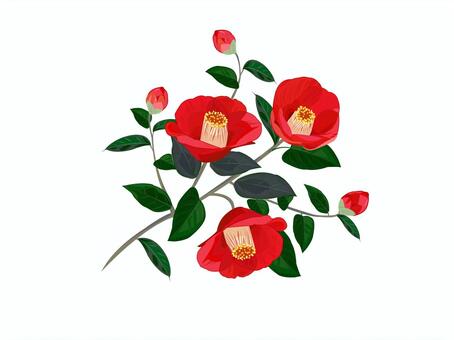 ※新型コロナウイルス感染予防のため、オンライン参加へのご協力をお願いいたします。オンライン参加が難しい方のみ現地参加とさせていただきます。対　象： はつかいち福祉ねっと構成団体のみなさん申込み： 別紙参加申込書にて、メールまたはFAXでお申し込みください。※オンライン参加の場合、お申し込みはメールでご返信をお願いいたします。後日、参加に必要なzoomのURL、ID、パスコード、資料をお送りします。申込み締切：令和５年２月１５日（水）現地会場での手話通訳、要約筆記ありはつかいち福祉ねっと　権利擁護ワーキング・訪問介護事業所連絡会　研修会「虐待と向きあう～お互いが笑顔になる支援を目指して～」参加申込書所属団体・事業所名　　　　　　　　　　　　　（℡　　　　　　　）備考欄：参加者名ご希望の項目に〇をご記入くださいご希望の項目に〇をご記入くださいご希望の項目に〇をご記入くださいご希望の項目に〇をご記入ください参加者名オンライン参加現地参加要約筆記手話通訳１２３４５６７８９１０